Presentation title: Global developments  in metal – air  batteries for various applications including flying cars                                           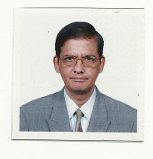 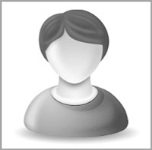 Corresponding Author name: Parvatam Siva PrasadAffiliation: Independent Consultant and IITM, India AlumniPh. No: 0091 9551545694Email ID: sivaprasad02@gmail.comWhatsApp No: 00919551545694Any alternative number: 0091 44 43575623Other Authors if any:Presentation type: Oral presentationAbstract:Fast developing EV fleets and global warming are hastening the development of alternatives to Lithium ion batteries (LIBs) with their inherent safety and energy limitation concerns.  Rechargeable Metal – air batteries (MABs) can be said to work on water and air. They are having  high energy density, safety, low cost, sustainable and recyclable properties. Among various alternatives  to LIBs studied rechargeable MABs and solid state metal air batteries (SSMABs) are widely considered as  suitable for next generation batteries  for various energy applications. MABs and SSMABs  are  also expected to play a key role as suitable energy storage systems for  achieving net zero by 2050 as per IEA targets. Several inherent challenges associated with the functioning of MABs and SSMABs have to be overcome before accepting for commercial production.  Al -air and Li -  air batteries are comparable to jet fuel in energy density making them suitable for various energy storage applications including  large-scale energy storage systems to electric vehicles and portable devices, flying cars, electric aircrafts, heavy trucks.  The overview, global developments and breakthroughs in  Al-air, Zn -air and Li-air are briefly presented. The latest developments in SSMABs are summarized   with focus on solid state Li –air batteries  (SSLABs). Effective strategies, key issues, future directions   for developing high performing SSMABs and SSLABs are discussed. The progress made and the expectations of Metal –air flow batteries and the projects in pipe line are presented.  World wide projects  in flying  cars, domestic electric aircrafts  involving MABs and developments in MABs startups and manufacturing companies are also briefed. The expected time lines for the commercial availability of MABs and SSMABs in the market are indicated. Finally the future expected cost and global market value of MABs have been presented. Biography of Dr. Parvatam Siva Prasad: Siva  was awarded PhD degree in Chemistry from IITM, India in 1979 specializing in Electrochemistry . Having over 45 years of global chemical industrial research experience. Worked in a span of industries including  petrochemical,  polymer coatings including specialty UV curable coatings, polymer  recycling, chemical recycling, Geopolymer concrete, specialty chemical formulations. Having several proven technologies to credit supported by several international publications, patents, and presentations in conferences. Gave several invited lectures in national and international conferences as key note speaker. Working on EV battery development and recycling for the last six years and currently focusing on development of solid state metal – air EV batteries for applications in domestic electric aircrafts, heavy trucks, flying cars, and all other consumer energy needs  in view of their 100% recyclability, safety, sustainability, low cost and environment friendly materials. Presently  working as  Independent Senior Chemical Consultant  to various process industries, eco friendly and  EV battery  industries in  India and based at Chennai